Федеральное государственное бюджетное образовательное учреждение высшего образования «Красноярский государственный медицинский университет имени профессора В.Ф. Войно-Ясенецкого» Министерства здравоохранения Российской ФедерацииФГБОУ ВО КрасГМУ им. проф. В.Ф. Войно-Ясенецкого Минздрава РоссииКафедра кардиологии, функциональной диагностики и клинико-лабораторной диагностики ИПОРефератТема: « Свиной и бычий цепни»                                         Выполнила: Богданова  Ирина Анатольевна                                           ординатор первого года обучения                                       кафедры  кардиологии, функциональной и клинико-лабораторной диагностики ИПОКрасноярск  2022 гСодержание:1.Бычий цепень2.Свиной цепень3.Симптоматика4.Диагностика5.ПрофилактикаТениоз – кишечная паразитарная инвазия, вызываемая тремя видами ленточных червей: Taenia solium (свиной цепень), Taenia saginata (бычий цепень)Бычий цепень (Taeniarhynchus saginatus).Во взрослом состоянии бычий цепень паразитирует в тонком отделе кишечника человека и вызывает заболевание - тениаринхоз. Лентовидное тело червя имеет в длину от 10 метров и более. На переднем конце тела имеется маленькая головка, на которой находятся четыре присоски. За головкой расположена шейка, представляющая зону роста. За шейкой идет тело червя, состоящее из отдельных члеников. Рост червя происходит от шейки. Самые маленькие (молодые) членики находятся около шейки. В средней части находятся гермафродитные членики (рис. 365). Чем дальше от шейки, тем членики крупнее. Задняя часть червя состоит из зрелых члеников. Эти членики сильно вытянуты. В них видна разветвленная матка (17 - 35 разветвлений с каждой стороны от продольного ствола).Тело червя покрыто кожно-мускульным мешком. Поверхностный слой его имеет волосовидные выросты, играющие роль в питании. Этот слой также выделяет антипротеолитический фермент, защищающий паразита от переваривания в кишечнике человека. Под погруженным эпителием (тегументом) расположены три слоя мышц.Пищеварительная система отсутствует.Нервная система образована нервным ганглием, находящимся в головке, и двумя боковым стволами, проходящими вдоль тела.Выделительная система протонефридиального типа.Бычий цепень - гермафродит. Членики, находящиеся ближе к головке, не имеют половой системы. По мере роста в члениках появляется сначала мужская, а затем женская половая система. В средней части тела обе системы развиты хорошо. Мужская половая система представлена семенниками, семяпроводами, семяизвергательным каналом и копулятивным органом. Женская половая система имеет разветвленный двудольчатый яичник, яйцевод, открывающийся в оотип. В оотип открываются также желточники, неразветвленная слепо замкнутая матка и влагалище. В задних (зрелых) члениках цепня хорошо видна только разветвленнаяЦикл развития бычьего цепня происходит со сменой хозяина.Членики бычьего цепня могут самостоятельно выползать из анального отверстия. В матке, внутри оболочки яиц формируется восьмикрючный зародыш -онкосфера. Для дальнейшего развития зародыш должен попасть в промежуточного хозяина. Этим хозяином для бычьего цепня является крупный рогатый скот. Промежуточный хозяин заражается, поедая членики, которые с фекалиями могут оказаться на траве. В желудке скота оболочки яиц растворяются, из них выходят личинки, которые попадают в кровь, разносятся по всему организму и проникают в мышцы. В мышцах шестикрючный зародыш превращается в следующую личиночную стадию - финну - цистицерк, имеющую вид пузырька, заполненного жидкостью, внутрь которого ввернута головка. Человек съедает финнозное мясо, плохо обработанное термически, и заражается бычьим цепнем. В кишечнике человека головка выворачивается из пузырька, с помощью присосок прикрепляется к стенкам кишечника и от шейки начинаются отпочковываться членики.Чтобы не заразиться тениаринхозом надо употреблять в пищу мясо, хорошо обработанное термически.Свиной цепень (Taenia solium) во взрослом состоянии паразитирует в тонком кишечнике человека и вызывает заболевание - тениоз. Длина его достигает 3 - 7 метров. На головке располагаются 4 присоски и венчик крючьев. За головкой находится шейка, за шейкой тело, состоящее из члеников. Системы органов такие же, как у бычьего цепня. Но в отличие от бычьего цепня, в гермафродитных члениках свиного цепня три дольки яичника, а зрелый членик свиного цепня имеет 7 - 12 ответвлений матки. В зрелых члениках формируются яйца с шестикрючным зародышем - онкосферой. Для дальнейшего развития личинка должна попасть в промежуточного хозяина - свинью. В желудке свиньи оболочки яиц растворяются, личинки с током крови попадают в мышцы и превращаются в финну - цистицерк. Человек заражается личинками свиного цепня, если съедает непроваренное мясо свиньи.Иногда во время рвоты из кишечника человека возможно забрасывание отдельных члеников свиного цепня в желудок, где они перевариваются. Оболочки яиц растворяются, личинки выходят из них и с током крови попадают в различные органы (мозг, печень, легкие, глаза), где формируются финны - цистицерки, вызывая заболевание - цистицеркоз.Заражения свиным цепнем можно избежать, если не употреблять непроваренное мясо свиньи.СимптоматикаСимптоматика тениозов, вызываемых T. solium, T. saginata или T. asiatica, как правило, слабо выражена и неспецифична. Примерно через восемь недель после употребления в пищу мяса, содержащего цистицерки, в кишечнике завершается полное развитие ленточных червей, в связи с чем у больного могут возникнуть боли в области живота, тошнота, диарея или запоры.Эти симптомы могут сохраняться до уничтожения червей в результате лечения; в противном случае они могут жить в организме несколько лет. Считается, что при отсутствии лечения глистные инвазии, вызываемые ленточными червями T. solium, обычно длятся около 2–3 лет.Продолжительность инкубационного периода цистицеркоза, обусловленного инвазией T. solium, может быть разной, и заболевание может сохранять бессимптомное течение на протяжении многих лет.В некоторых эндемичных районах (особенно в Азии) у инфицированных могут возникать заметные на глаз или ощутимые при пальпации узелки под кожей. Для нейроцистицеркоза характерно возникновение целого ряда симптомов и клинических признаков в зависимости от числа, размера, стадии и локализации патологических изменений, а также от иммунной реакции организма хозяина, хотя иногда он может иметь и бессимптомное течение. К возможным симптомам относятся хронические головные боли, слепота, судороги (эпилепсия, если приступы имеют регулярный характер), гидроцефалия, менингит и симптомы, вызванные наличием очагов поражения в полостях центральной нервной системы.ДиагностикаМикроскопическое исследование кала на яйца и проглоттидыКТ и/или МРТ и серологическое обследование пациентов с симптомами поражения центральной нервной системы.Кишечная инфекция, вызванная взрослыми червями T. solium, обычно диагностируется при микроскопии кала и идентификации яиц и/или проглоттид. Однако их яйца неотличимы от яиц T. saginata и T. asiatica. Яйца T. solium присутствуют в ≤50% образцов кала пациентов с цистицеркозом.Нейроцистицеркоз обычно диагностируется на КT или MРТ, когда эти исследования проводят с целью оценки неврологических признаков. Могут быть выявлены твердые узелки, цистицерки, кальцинированные цисты, расширяющие кольцо поражения, или гидроцефалия. Анализ иммуноблот Центров по контролю и профилактике заболеваний (с использованием образца сыворотки крови) является высокоспецифичным и более чувствительным, чем другие иммуноферментные исследования (особенно при наличии > 2 поражений центральной нервной системы; чувствительность его ниже, когда есть только одна циста).Профилактика и контрольДля профилактики, контроля и потенциальной элиминации T. solium необходимо принимать целый ряд мер по защите здоровья населения, в том числе ветеринарного, медицинского и экологического характера. Существует ряд мероприятий по борьбе с T. solium, которые могут осуществляться в разных сочетаниях. На состоявшемся в 2009 г. совещании экспертов был составлен следующий перечень мероприятий:Основные мероприятия для получения быстрого результата:лечение больных тениозом;мероприятия в популяциях свиней (вакцинация и антигельминтное лечение);Вспомогательные мероприятия:санитарное просвещение местного населения, в том числе по вопросам гигиены и безопасности пищевых продуктов;улучшение санитарных условий – прекращение практики дефекации в необорудованных местах;Меры, требующие более глубоких социальных изменений:улучшенная практика свиноводства (исключение вольного выпаса свиней);усиление ветеринарно-санитарного контроля мяса и совершенствование методов переработки мясопродуктов.В целях определения вероятности успеха разных комбинаций мер, а также достаточной для получения устойчивого результата продолжительности периода их реализации применяются математические модели, однако эти модели по-прежнему основаны на многочисленных допущениях и предположениях. Вместе с тем они, как правило, свидетельствуют о том, что комплексные мероприятия на принципах концепции «Единое здоровье» позволяют с большей вероятностью и в более короткие сроки добиться устойчивых результатов в борьбе с заболеванием.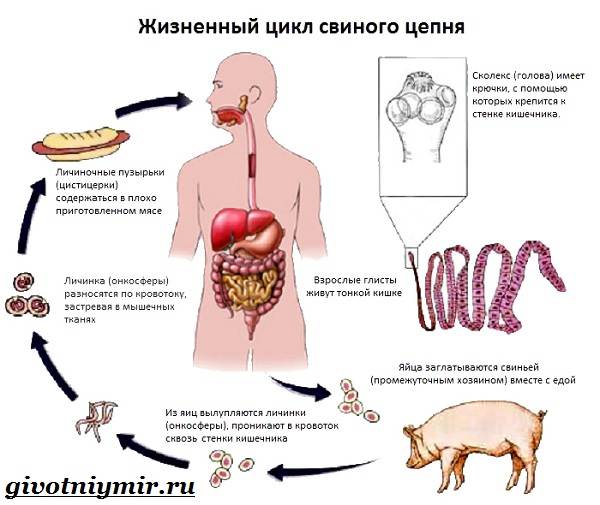 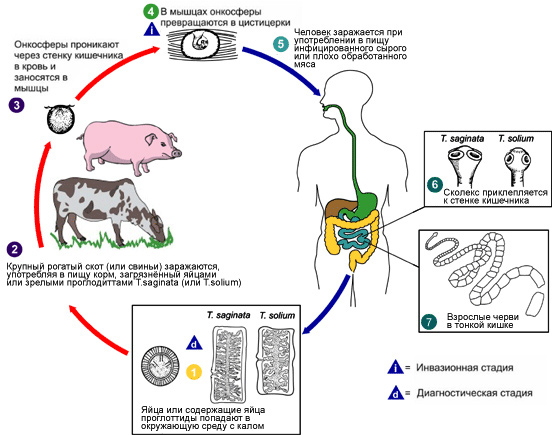 